MODULO DI RICHIESTA CONGEDO DIPENDENTE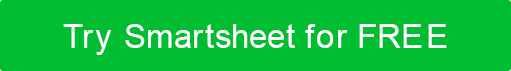 NOME DEL DIPENDENTENUMERO ID DIPENDENTEDATA DI OGGIEMAIL DEI DIPENDENTITELEFONO DI LAVOROTELEFONO PERSONALENOME DEL DIPARTIMENTONOME SUPERVISORENOME SUPERVISORELASCIA DETTAGLIDATA DI INIZIODATA DI FINENUMERO DI ORE RICHIESTELASCIA IL CODICE 
fare riferimento alla chiave qui sotto o contattare le risorse umaneLASCIA IL CODICE 
fare riferimento alla chiave qui sotto o contattare le risorse umaneNOME DEL DIPENDENTEFIRMA DEI DIPENDENTIFIRMA DEI DIPENDENTIDATTERONOME SUPERVISOREFIRMA DEL SUPERVISOREFIRMA DEL SUPERVISOREDATTEROLASCIA CODICI  inserisci la descrizione e l'ID per i codici non elencatiLASCIA CODICI  inserisci la descrizione e l'ID per i codici non elencatiLASCIA CODICI  inserisci la descrizione e l'ID per i codici non elencatiLASCIA CODICI  inserisci la descrizione e l'ID per i codici non elencatiDESCRIZIONECODICEDESCRIZIONECODICEVacanzaVcDovere della giuriaJdMalatoSRetribuzione dei lavoratoriWcLuttoBvCongedo medico familiare FMLA ·Congedo senza retribuzione  LWOP ·Congedo personalePlSOLO PER USO AMMINISTRATIVOIMPORTO DELLE FERIE APPROVATE LASCIA SALDO RIMANENTEAGGIORNATO DASOLO PER USO AMMINISTRATIVODISCONOSCIMENTOTutti gli articoli, i modelli o le informazioni fornite da Smartsheet sul sito Web sono solo di riferimento. Mentre ci sforziamo di mantenere le informazioni aggiornate e corrette, non rilasciamo dichiarazioni o garanzie di alcun tipo, esplicite o implicite, circa la completezza, l'accuratezza, l'affidabilità, l'idoneità o la disponibilità in relazione al sito Web o alle informazioni, agli articoli, ai modelli o alla grafica correlata contenuti nel sito Web. Qualsiasi affidamento che fai su tali informazioni è quindi strettamente a tuo rischio.